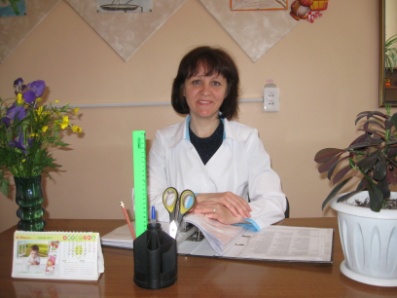 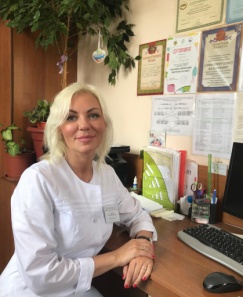 Медицинские психологи отделения медико-психологической помощи:Куркина Мария НиколаевнаЧащина Елена ВячеславовнаПодростковая зависимость. Что делать?В наше время очень актуальна такая проблема, как подростковая наркомания и алкоголизм. Зачастую родители не знают куда обратиться и как с этим бороться. Родители боятся, что узнают соседи, родственники, друзья, ребенка поставят на  учет в наркологический диспансер. А ведь каждый отсроченный день может привести к необратимым последствиям: зависимость, проблемы со здоровьем (повреждение мозга, венерические заболевания, депрессии) и в итоге летальный исход.Причины, толкающие подростков на употребление ПАВ (психоактивных веществ) могут быть следующие:Социальная согласованность - если использование того или иного наркотика принято в группе, к которой человек принадлежит или с которой он себя идентифицирует.Удовольствие - это сопутствующие и приятные ощущения, от хорошего самочувствия до мистической эйфории.Доступность - покупка наркотических веществ через интернет, нахождение «закладок» в общедоступных местах.Любопытство - в отношении наркотиков заставляет некоторых людей начать самим принимать наркотики.Враждебность - когда подросток отвергает общество, включая самого себя, свои надежды и цели, возникает чувство бессмысленности жизни. Изоляция 
и неадекватность делает его предрасположенным к хронической наркомании.Уход от стресса - большинству людей удается справляться с наиболее стрессовыми ситуациями их жизни, но некоторые пытаются найти убежище в форме наркотической зависимости. Наркотики часто становятся ложным центром, вокруг которого вращается их жизнь.Нередко толчком к вступлению подростка на опасную наркотическую тропу является отрицательный пример родителей, грубое обращение 
и самоустранение от воспитания ребёнка.Родители всегда должны уделять внимание своему ребенку, проявлять не только заботу о его физических потребностях (еда и одежда), но и  оказывать ему моральную и духовную поддержку. Каждый день надо разговаривать с ребенком, интересоваться его жизнью и общением с друзьями,  наблюдать за его поведением. Существуют поведенческие и физиологические признаки, которые дают сигнал о том, что родителям надо бить тревогу: Поведенческие признаки:Нарастающая скрытность ребенка (возможно, без ухудшения отношений 
с родителями). Часто она сопровождается учащением количества 
и увеличением продолжительности «гуляний».Появление у ребёнка сонливости или, наоборот, бессонницы.Падение интереса к учебе или привычным увлечениям. Прогулы школьных занятий.Ухудшение памяти и внимания, появление трудностей в сосредоточении на чем-то конкретном и как результат - неизбежное снижение успеваемости.Увеличение финансовых запросов и активный поиск путей их удовлетворения. Родителям стоит обратить особое  внимание если начинают пропадать деньги из кошельков или ценные вещи из дома – это очень тревожный признак.Появление новых сомнительных друзей, поведение старых приятелей становится подозрительным. Разговоры с ними ведутся шепотом, непонятными фразами или в уединении.Неопрятность во внешнем виде, склонность к прослушиванию специфической музыки.Беспричинная смена настроения, раздражительность в спокойной ситуации, болезненная реакция на критику.Появление изворотливости, лживости, уход от ответов на прямые вопросы.Насторожить может и тот факт, что ребенок стал носить одежду только 
с длинными рукавами, независимо от погоды и обстановки.Физиологические признаки:бледность или покраснение кожи;расширенные или суженые зрачки;покрасневшие или мутные глаза;несвязная, замедленная или ускоренная речь;потеря аппетита, похудение, а иногда – чрезмерное употребление пищи;хронический кашель;плохая координация движений (пошатывание или спотыкание);резкие скачки артериального давления;расстройства желудочно-кишечного тракта.Как поступать родителям ребёнка, употребляющего наркотики:В случае появления в поведении Вашего ребенка перечисленных признаков, прежде всего, не показывать ребенку чрезмерного волнения, но не откладывать решительный разговор надолго, иначе способствуете дальнейшему погружению ребенка в трясину.Прежде чем начать серьезный разговор с Вашим ребенком, основательно подготовьтесь. Начните разговор только тогда, когда ребенок не находится под влиянием наркотиков, а Вы – спокойны, контролируете себя и можете сдержать свои эмоции.Постарайтесь, прежде всего, понять причину и степень вовлеченности ребенка 
в употребление наркотических средств. Узнайте, как он сам относится к этой проблеме, понимает ли, куда втягивается. Не начинайте с чтения морали, ни 
в коем случае не угрожайте и не наказывайте ребенка. Приготовьтесь выслушать типичные заявления, скорее всего  он  попытается играть на ваших чувствах.Не ополчайтесь на него как на личность. Выразите Вашу безусловную любовь, веру в его силы.Постарайтесь убедить его, что это страшная болезнь, приводящая к деградации личности и к непременной гибели, если он не откажется от наркотиков.Если Вы убедились, что Ваши усилия не дали желаемых результатов, и ребенок продолжает употреблять наркотики, не стесняйтесь обратиться за помощью 
к специалистам. Не считайте, что Вы можете испортить жизнь своего ребенка, обратившись к врачу.Помните – чем раньше Вы обратитесь за помощью, тем больше шансов, что помощь будет эффективна.В г. Рязани существует наркологический диспансер, в котором есть стационарное отделение для детей и подростков, где работает множество специалистов: врачи психиатры-наркологи, клинические психологи, социальный работник, медицинские сестры и младший медицинский персонал. Используется мультидисциплинарный подход в лечении несовершеннолетних. В реабилитации учитываются возрастные особенности сложного подросткового периода. Лечение наркомании – одна из сложнейших задач, и многое зависит от желания самого человека. В борьбе с зависимостью среди молодежи наибольший эффект дают профилактические меры. Многое зависит, прежде всего, от родителей, педагогов, медицинских работников.Необходимо чаще беседовать с детьми.Подавать им личный положительный пример.Стимулировать их самостоятельность и независимость, укреплять уверенность 
в себе.Учить ребенка умению противостоять негативным соблазнам, справляться 
с неудачами.Приобщать детей и подростков к занятиям физкультурой и спортом, физическому труду, активному культурному отдыху в свободное время.Долг взрослых – уберечь  молодёжь от наркотической чумы,  и помнить, что дети это наше будущее.